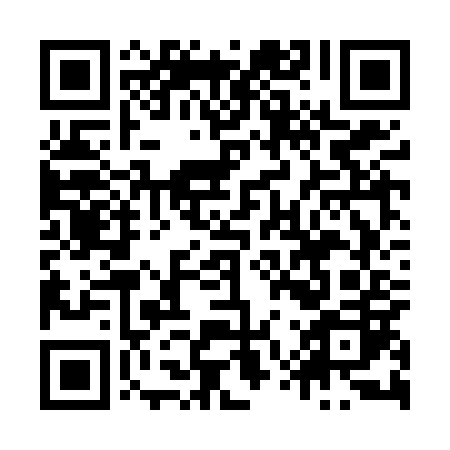 Ramadan times for Mysliszowice, PolandMon 11 Mar 2024 - Wed 10 Apr 2024High Latitude Method: Angle Based RulePrayer Calculation Method: Muslim World LeagueAsar Calculation Method: HanafiPrayer times provided by https://www.salahtimes.comDateDayFajrSuhurSunriseDhuhrAsrIftarMaghribIsha11Mon4:064:065:5711:453:385:335:337:1812Tue4:034:035:5511:443:395:355:357:2013Wed4:014:015:5311:443:415:375:377:2214Thu3:593:595:5011:443:425:385:387:2415Fri3:563:565:4811:443:445:405:407:2616Sat3:543:545:4611:433:455:425:427:2817Sun3:513:515:4411:433:465:445:447:2918Mon3:493:495:4111:433:485:455:457:3119Tue3:463:465:3911:423:495:475:477:3320Wed3:433:435:3711:423:505:495:497:3521Thu3:413:415:3511:423:525:505:507:3722Fri3:383:385:3211:423:535:525:527:3923Sat3:363:365:3011:413:545:545:547:4124Sun3:333:335:2811:413:565:555:557:4325Mon3:303:305:2511:413:575:575:577:4526Tue3:283:285:2311:403:585:595:597:4727Wed3:253:255:2111:403:596:006:007:4928Thu3:223:225:1911:404:016:026:027:5129Fri3:193:195:1611:394:026:046:047:5330Sat3:173:175:1411:394:036:056:057:5631Sun4:144:146:1212:395:047:077:078:581Mon4:114:116:1012:395:067:097:099:002Tue4:084:086:0712:385:077:107:109:023Wed4:054:056:0512:385:087:127:129:044Thu4:034:036:0312:385:097:147:149:065Fri4:004:006:0112:375:117:157:159:096Sat3:573:575:5812:375:127:177:179:117Sun3:543:545:5612:375:137:197:199:138Mon3:513:515:5412:375:147:207:209:169Tue3:483:485:5212:365:157:227:229:1810Wed3:453:455:4912:365:167:247:249:20